г. Белебей                                    Сроки проведения: 1 декабря 2014 г.  – 1 апреля 2015 г.	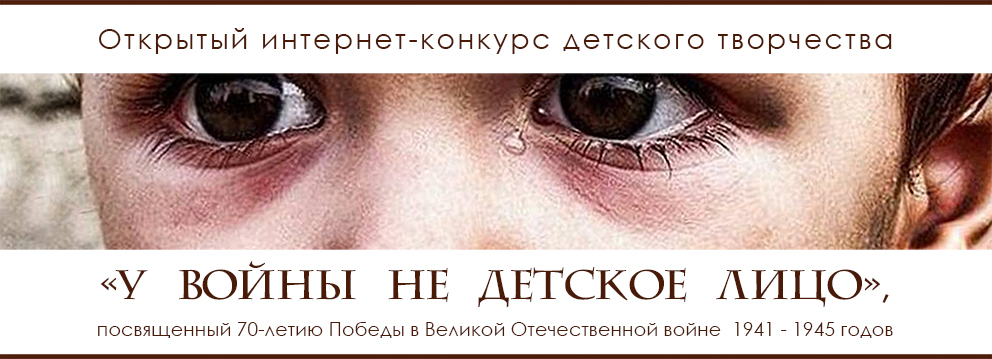 ПОЛОЖЕНИЕИнтернет-конкурс проводится Центральным дворцом культуры города Белебея при поддержке ГБУК «РЦНТ» Республики Башкортостан в рамках Года Литературы и 70-летия Победы в Великой Отечественной войне 1941 - 1945 годовУЧРЕДИТЕЛИ КОНКУРСААдминистрация МР Белебеевский район Республики Башкортостан Муниципальное автономное учреждение культуры «Центральный дворец культуры» городского поселения город Белебей МР РБ.ОРГАНИЗАТОРЫ КОНКУРСАФилиал ГБУК «РЦНТ» в г. БелебейОтдел культуры молодежи и спорта управления социального развитияАдминистрации муниципального района Белебеевский район РБМАУК ЦДК г. Белебея ЦЕЛИ И ЗАДАЧИ КОНКУРСАИнтернет-конкурс детского творчества «У войны не детское лицо» проводится в целях: Формирования активной гражданской позиции у современных детей и подростков; Привлечения внимания общественности к социальной проблеме «Дети и война»;Предоставления детям возможности выразить свое отношение к войне через собственные стихотворения, песни, танцы, театральные постановки; Развития совместного с детьми семейного творчества; Установления творческих связей между детскими коллективами и отдельными исполнителями; Освещения творчества детей в средствах массовой информации, в культурно-массовых мероприятиях, в рамках празднования 70-летия Победы в ВОВ 1941-1945 гг.,  Использования материалов конкурса - творчества детей о войне во внеклассной работе по патриотическому воспитанию в школах, средних учебных заведениях, учреждениях культуры и др. НОМИНАЦИИ, ЖАНРЫ, ВОЗРАСТНЫЕ КАТЕГОРИИВ Конкурсе принимаются к участию детские и семейные творческие произведения на тему «Дети и война» (в том числе авторские произведения)КОНКУРС ПРОВОДИТСЯ ПО СЛЕДУЮЩИМ НОМИНАЦИЯМ: ВОКАЛ - сольное выступление, вокальные ансамбли, семейный вокальный ансамбль (произведения на заданную тематику в жанрах «эстрадный вокал», «народный вокал», «академический вокал», «авторская песня»)ХОРЕОГРАФИЯ – сольное выступление, хореографические коллективы, семейный хореографический ансамбль (постановки на заданную тематику в жанрах «классический танец», «эстрадный танец», «стилизованный народный танец»)ДРАМАТУРГИЯ, ХУДОЖЕСТВЕННОЕ СЛОВО – исполнение наизусть одного произведения в любом жанре литературы (поэзия, проза, басни) не более 7 минут; театральные жанры малых форм; законченные отрывки из спектаклей в любом жанре - не более 10 минут. ЛИТЕРАТУРА – напечатанные авторские произведения в жанре поэзия, проза (отрывки) и др. - не более 1 страницы машинописного текста шрифт 14 ИНСТРУМЕНТАЛЬНОЕ ИСПОЛНИТЕЛЬСТВО – сольное исполнение произведений, инструментальные ансамбли (дуэт, трио, и т.д.), семейный ансамбль, (инструментальные обработки, аккомпанементы, аранжировки песен военных лет на любых музыкальных инструментах, продолжительностью до 7 мин.)ВОЗРАСТНЫЕ НОМИНАЦИИ:Юниоры – До 7 лет;                                                                                                                   Младшая – от 7 до 10 лет;                                                                                                             Средняя – от 10 до 13 лет;                                                                                                     Старшая – от 13 до 15 лет;                                                                                         Семейные коллективыПОРЯДОК ПРОВЕДЕНИЯ КОНКУРСАИнтернет-конкурс предполагает заочную форму участия.ДЛЯ УЧАСТИЯ НЕОБХОДИМО:Ознакомиться с положением конкурса; Выслать заполненную заявку (по предлагаемой форме) на электронный адрес: konkursdk@mail.ruПолучить от Оргкомитета подтверждение о регистрации с присвоением учетного номера (учетный номер высылается после получения заявки и оплаты организационного взноса (отсканированные квитанции об оплате, чеки)).После присвоения учетного номера выслать ссылку на скачивание конкурсного материала. Ролик Вы можете разместить на: Файлы. Мейл - http://files.mail.ru/  Яндекс. Диск - http://disk.yandex.ru   Google. Диск - http://googledisk.ru/ www.Youtube.comНам отправляете только ссылку на ваш ролик, Оргкомитет сам скачивает ваш материал и размещает его на конкурсных ресурсах! ОСОБЫЕ УСЛОВИЯ КОНКУРСАВозвращение поступивших на конкурс материалов не предусматривается.Материалы, присланные конкурсантами выкладываются на публичный просмотр в интернетеКанал YouTube «Интернет-конкурс "У войны не детское лицо" г. Белебей»  https://www.youtube.com/channel/UChRCaSWeumEtCY5IsXbKgNAВ группе социальной сети ВКОНТАКТЕ «У войны не детское лицо» https://vk.com/ik_licovojni На сайте Центрального дворца культуры г. Белебей http://belebeydk.ru СРОК ПОДАЧИ ЗАЯВОК И КОНКУРСНОГО МАТЕРИАЛАС 1 декабря 2014 г. по 1 марта 2015 годаТРЕБОВАНИЯ К КОНКУРСНОМУ МАТЕРИАЛУ И ОФОРМЛЕНИЮ ЗАЯВКИКОНКУРСНЫЙ МАТЕРИАЛ (ВИДЕОРОЛИК): Может быть записан в любых видах и ракурсах по желанию конкурсанта (сцена, класс, природа, клип, другие конкурсы и т.д.) Допускается только ЖИВОЙ ЗВУК. Монтаж отдельно звуковой дорожки запрещенЖелательные форматы видео: MP4, AVI, WMV, MOV объем ролика не более 100 Мб.Разрешение видео ролика: от 1024х768 (для стандарта 4:3); от 1280х720 (для стандарта 16:9) ширина видеопотока от 3000 KbpsВИДЕОФАЙЛЫ КОНКУРСНОГО МАТЕРИАЛА ДОЛЖНЫ ПОДПИСЫВАТЬСЯ СЛЕДУЮЩИМ ОБРАЗОМ: Учетный номер с буквой, обозначающей заявленную номинацию В – вокалХ – хореографияД – драматургияЛ – литератураИ – инструментальное исполнительство Фамилия и Имя участникаГород, селоНазвание произведения (композиции) через дефис   ПРИМЕР: 15В  ИВАНОВ ИВАН г. УФА – Война  ОФОРМЛЕНИЕ ТЕКСТОВОГО МАТЕРИАЛА (НОМИНАЦИЯ ЛИТЕРАТУРА)Конкурсный материал оформляется аналогично видео заявкеПРИМЕР: 15Л ИВАНОВ ИВАН г. УФА – ВойнаФормат: doc; docx (Шрифт 14-го размера, междустрочный интервал «1»)Ненадлежащим образом оформленные файлы и заявки приниматься и рассматриваться членами жюри не будут!!!РЕГЛАМЕНТ РАБОТЫ КОНКУРСНОЙ КОМИССИИСостав жюри конкурса определяет Оргкомитет из специалистов жанровой направленности с приглашением ведущих деятелей культуры и искусства Республики Башкортостан.  По окончанию приема заявок с 1 марта по 1 апреля членами жюри проводится просмотр конкурсного материала.Жюри оценивает выступления конкурсантов по 10-балльной шкале. Решение жюри оформляется протоколом и подписывается председателем  жюри.  КРИТЕРИИ ОЦЕНКИ:Соответствие выступления тематике конкурса;Художественный   уровень представленной программы;Исполнительское мастерство и артистизм участников;Степень оригинальности, драматургия постановок;Сценическая культура, реквизит, костюмы, соответствие музыкального материала.КРИТЕРИИ В НОМИНАЦИИ «ЛИТЕРАТУРА»: Соответствие и полное раскрытие темы;Стиль изложения;Отражение личного отношения к теме;Грамотность.РЕЗУЛЬТАТЫ КОНКУРСАО результатах конкурса вы узнаете На сайте Центрального дворца культуры г. Белебей http://belebeydk.ru и в группе социальной сети ВКОНТАКТЕ «У войны не детское лицо» https://vk.com/ik_licovojni с 1 апреля 2015 года.Материалы конкурса будут выпущены в специальном сборнике с приложением диска выступлений конкурсантов. Всем участникам конкурса, чьи материалы задействованы, сборники будут высланы по указанным в заявке почтовым адресам.  НАГРАЖДЕНИЕ ПОБЕДИТЕЛЕЙВсем участникам конкурса вручаются Дипломы участника конкурса.Итоги конкурса подводятся решением жюри и предусматривают присуждение званий обладателя Гран-при, Лауреатов I,II,III степени и дипломантов I, II, III степениВ случае равенства баллов, голос председателя жюри является решающим. Жюри имеет право: делить места, присуждать не все места.  В конкурсе предусмотрены специальные дипломы по решению Жюри.Возможно оформление благодарственных писем руководителям, спонсорам, принявшим участие в подготовке конкурсного номера, материала. Пересылка Дипломов на Вашу электронную почту! Мы высылаем дипломы и благодарственные письма подготовленные для печати на фотопринтере в режиме ФОТО на глянцевой бумаге. Получение дипломов до конца апреля 2015 года!ФИНАНСИРОВАНИЕ КОНКУРСАФинансовое обеспечение конкурса осуществляется за счет средств организаторов, спонсоров и организационных взносов участников. Оплата за  участие в конкурсе – независимо от номинаций и возрастных категорий - 500 руб. за  1 конкурсный номер (ролик).Оплата производится перечислением  на расчетный счет МАУК ЦДК (квитанция дана в приложении)Любой конкурсант может участвовать в нескольких номинациях, но оплата за каждое представляемое произведение (номер) оплачивается в полном объеме. НАШИ КОНТАКТЫ452000, Республика Башкортостан, г. Белебей, ул. Амирова 10АПрием заявок по специальному   электронному адресу конкурса konkursdk@mail.ruСайт: http://belebeydk.ruДиректор МАУК ЦДК г. Белебея Хальзов Георгий Митрофанович Тел. 8-927-312-91-07    8 (34786) - 43277КУРАТОРЫ КОНКУРСА: По общим вопросам конкурса –Методист Селезнева Светлана Александровна (тел. 8-927-922-74-56)По техническим вопросам – Зав. музыкальной частью Хальзов Константин Георгиевич (тел. 8-927-322-97-00)Обращаться в рабочее время с 9.00-18.00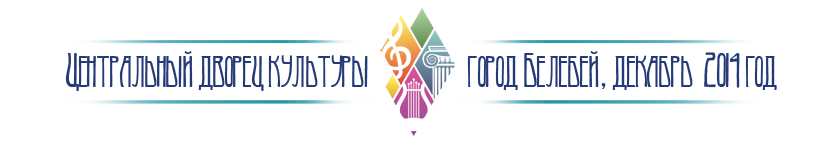 